Intergovernmental Committee on Intellectual Property and Genetic Resources, Traditional Knowledge and FolkloreForty-Third SessionGeneva, May 30 to June 3, 2022INFORMATION NOTE FOR THE PANEL OF INDIGENOUS AND LOCAL COMMUNITIESDocument prepared by the SecretariatAt its Seventh Session, the Intergovernmental Committee on Intellectual Property and Genetic Resources, Traditional Knowledge and Folklore (“the Committee”) agreed “that, immediately before the commencement of the sessions of the Committee, half-day panel presentations should be organized, chaired by a representative from a local or indigenous community”.  These panels have since been organized for each Committee session convened since 2005.The theme of the panel at the present session will be:  “Intellectual Property and Genetic Resources:  Views of Indigenous Peoples and Local Community Youth”.The Annex contains the provisional program of the panel for the Forty-Third Session.[Annex follows]PROVISIONAL PROGRAM OF THE PANEL [End of Annex and of document]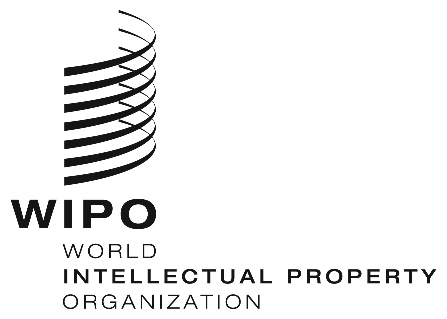 EWIPO/GRTKF/IC/43/inf/5    WIPO/GRTKF/IC/43/inf/5    WIPO/GRTKF/IC/43/inf/5    ORIGINAL:  English   ORIGINAL:  English   ORIGINAL:  English   DATE:  may 2, 2022       DATE:  may 2, 2022       DATE:  may 2, 2022       Monday, May 30, 2022 (Geneva Time)Monday, May 30, 2022 (Geneva Time)11.00 OpeningChair – (to be identified by the WIPO Indigenous Consultative Forum)11.00 – 11.15Ms. Jessica Vega Ortega, who is an indigenous Mixteco from San Miguel Ahuehutitlan, Oaxaca, Mexico.  She is a co-chair of the Global Youth Indigenous Caucus.  She is also a promoter and trainer in Human Rights for Red de Jóvenes Indígenas LAC, which is an Indigenous Youth Network in Latin America and the Caribbean. 11.15 – 11.30Mr. Aaron Jones, who is a member of the Tulalip Tribes of Washington of the United States of America.  He is a Treaty Rights Protection Specialist for the Tulalip Tribes Treaty Rights and Government Affairs Department.11.30 – 11.45Mr. Aslak Holmberg, who is a Saami from Finland.  He is the Vice President of the Saami Council, representing Finnish Sámi Central Organization. 11.45 – 12.00Floor discussion and closing of panel 